The following TSAG input documents with specific proposals for the ToR were used to prepare the ToR text in the attachment: C3 [ETRI, Korea (Rep. of), KT, SK Telecom, Soonchunhyang University], C9 [Japan Industrial Imaging Association, KDDI, Keio University, Mitsubishi Electric, NICT (Japan), NEC, OKI, Rakuten Mobile, SoftBank, Waseda University], C10 [Canada], C13 [Germany, Netherlands, Romania, Sweden, UK], TD094 [ITU-T SG17], TD037 [ITU-T SG16], TD106 [ITU-T SG16], TD109 [ITU-T SG5], TD129 [ITU-T SG13], TD132 [SPCG Chair].Attachment:
Draft ToR of the Focus Group on metaverse (FG-metaverse)1	Rationale and ScopeIn this nascent phase of the metaverse, the industry has not formed a unified norm for defining or understanding it. The metaverse concept, though still in its infancy, has attracted considerable public attention. Bloomberg analysts have suggested the total market value of the metaverse as the world's "next big technology platform" could reach USD 800 billion by 2024, doubling its value in 2020.The Focus Group can enable the inclusion of non-members to contribute to the technical pre-standardization work. This will enrich the pre-standardization work with the relevant and related use cases to be taken in consideration for its pre-standardization workFocus Group will consider the following aspects for pre-standardization work:–	Definitions, concepts, use cases and eco-system for the metaverse–	 for the metaverse–	Technical framework for the metaverse–	Interoperability for the metaverse–	Application interfaces for the metaverse–	Guidance to use related technologies in the metaverse–	Gap analysis between other standardization bodies–	Enablers for persons with disabilities to use metaverse–	Metaverse as a mean for accessing services by persons with disabilities.2	Objectives of the Focus GroupThe objective of the Focus Group is to support pre-standardisation activities for an open unified study of the metaverse eco-system. To this end, the FG aims to create an open  for collaboration and sharing of expertise and best practices that lead towards international harmonisation on the definition of metaverse and its multimedia related services and applications, which is essential to building the global trust and unified understanding required for the metaverse.More precisely, the objectives include:a)	To build a community of experts and practitioners, working on concepts and implementation of metaverse, which is now fragmented. ITU can use its convening power to bring them together and unify the concepts, develop common understandings, so that it be benefiting not only the ITU standardization scene but also the global community. To establish liaisons and relationships and as well as other organisations which could contribute to the pre-standardisation activities for services and applications for metaverse;b)	To identify and study the enabling technologies and key tasks within metaverse systems for standardization purpose, including multimedia, security, protection of  information, quality, IoT, accessibility and digital twin;c)	To produce a gap analysis of standardisation, and open studies for the metaverse to facilitate interoperability;d)	To study, gather information and develop a standards research plan related to metaverse;e)	To stimulate international collaboration, to share knowledge and to explore the opportunities and challenges of metaverse platform;f)	To identify and study the role of multimedia in optimizing networks to be ready for metaverse types of networks in terms of bandwidth, interoperability, and latency.3	Specific tasks and deliverablesa)	to develop technical reports covering technical research and standardization analysis related to metaverse, which may lead to new work items for ITU-T Recommendations;b)	to develop deliverables related to definitions, use cases, requirements, guidelines, best practices related to the metaverse, also considering inclusive design principles to meet accessibility requirements;c)	to organize and participate in workshops to share and collect knowledge and experience from a wide range of expert community and stakeholders in the incipient metaverse domain;d)	to develop work methods to enable timely and seamless transposition of FG's deliverables into ITU-T processes of standardization leading to possible ITU-T Recommendations;e)	to provide a final report and report on the FG deliverables to the parent group.4	RelationshipsThe Focus Group will work through co-located meetings with relevant ITU-T SGs when possible. It will establish and maintain task-appropriate collaboration arrangements with other partners as well.The Focus Group will collaborate with:–	ITU-T SG 16 on multimedia aspects of the metaverseo	ITU-T Q1/16, Q11/16, Q13/16, Q21/16, and Q2/16 on multimediao	ITU-T Q5/16 on artificial intelligence-enabled multimedia applicationso	ITU-T Q6/16 for visual, audio and signal codingo	ITU-T Q8/16 for immersive live experience systems and serviceso	ITU-T Q12/16 on intelligent visual systems and serviceso	ITU-T Q23/16 on digital culture-related systems and serviceso	ITU-T Q22/16 for multimedia aspects of distributed ledger technologies and e-serviceso	ITU-T Q24/16 for human factors for intelligent user interfaces and serviceso	ITU-T Q26/16 for accessibility to multimedia systems and serviceso	ITU-T Q28/16 for multimedia framework for digital health applications–	ITU-T SG12 on quality-of-service aspects of the metaverse–	ITU-T SG13 on cloud computing aspects of the metaverse–	ITU-T SG17 on security aspects of the metaverse–	ITU-T SG20 on the digital twin aspects of the metaverseFurthermore, the Focus Group will collaborate (as required) with other relevant groups and entities, in accordance with Recommendation ITU-T A.7. These include governments, non-governmental organizations (NGOs), policy makers, SDOs, industry forums and consortia, companies, academic institutions, research institutions and other relevant organizations5	StructureThe Focus Group may establish sub-groups if needed.6	Parent groupThe parent group of the Focus Group is ITU-T SG 16  TSAG.7	LeadershipSee clause 2.3 of Recommendation ITU-T A.7.8	ParticipationSee clause 3 of Recommendation ITU-T A.7. A list of participants will be maintained for reference purposes and reported to the parent group.9	Administrative supportSee clause 5 of Recommendation ITU-T A.7.10	General financingSee clauses 4 and 10.2 of Recommendation ITU-T A.7.11	MeetingsThe Focus Group will conduct regular meetings. The frequency and locations of meetings will be determined by the Focus Group management. The overall meetings plan will be announced after the approval of the terms of reference. The Focus Group will use remote collaboration tools to the maximum extent.The meeting dates will be announced by electronic means (e.g., e-mail and website, etc.) at least four weeks in advance.12	Technical contributionsSee clause 8 of Recommendation ITU-T A.7.13	Working languageThe working language is English.14	Approval of deliverablesApproval of deliverables shall be taken by consensus.15	Working guidelinesWorking procedures shall follow the procedures of Rapporteur meetings. No additional working guidelines are defined.16	Progress reportsSee clause 11 of Recommendation ITU-T A.7.17	Announcement of Focus Group formationThe formation of the Focus Group will be announced via TSB Circular to all ITU membership, via the ITU-T News log, press releases and other means, including communication with the other involved organizations.18	Milestones and duration of the Focus GroupThe Focus Group lifetime is set for one year from the first meeting with possibility of extension.19	Patent policySee clause 9 of Recommendation ITU-T A.7._________________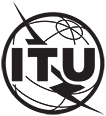 INTERNATIONAL TELECOMMUNICATION UNIONTELECOMMUNICATION
STANDARDIZATION SECTORSTUDY PERIOD 2022-2024INTERNATIONAL TELECOMMUNICATION UNIONTELECOMMUNICATION
STANDARDIZATION SECTORSTUDY PERIOD 2022-2024INTERNATIONAL TELECOMMUNICATION UNIONTELECOMMUNICATION
STANDARDIZATION SECTORSTUDY PERIOD 2022-2024TSAG-TD144TSAG-TD144INTERNATIONAL TELECOMMUNICATION UNIONTELECOMMUNICATION
STANDARDIZATION SECTORSTUDY PERIOD 2022-2024INTERNATIONAL TELECOMMUNICATION UNIONTELECOMMUNICATION
STANDARDIZATION SECTORSTUDY PERIOD 2022-2024INTERNATIONAL TELECOMMUNICATION UNIONTELECOMMUNICATION
STANDARDIZATION SECTORSTUDY PERIOD 2022-2024TSAG TSAG INTERNATIONAL TELECOMMUNICATION UNIONTELECOMMUNICATION
STANDARDIZATION SECTORSTUDY PERIOD 2022-2024INTERNATIONAL TELECOMMUNICATION UNIONTELECOMMUNICATION
STANDARDIZATION SECTORSTUDY PERIOD 2022-2024INTERNATIONAL TELECOMMUNICATION UNIONTELECOMMUNICATION
STANDARDIZATION SECTORSTUDY PERIOD 2022-2024Original: EnglishOriginal: EnglishQuestion(s):Question(s):N/AN/AN/AGeneva, 12-16 December 2022TDTDTDTDTDTDSource:Source:Convener, AHG-MVConvener, AHG-MVConvener, AHG-MVConvener, AHG-MVTitle:Title:FG-MV: Compilation of proposals for ToR textFG-MV: Compilation of proposals for ToR textFG-MV: Compilation of proposals for ToR textFG-MV: Compilation of proposals for ToR textContact:Contact:Gaëlle Martin-Cocher
Interdigital, CanadaE-mail:	Gaelle.Martin-Cocher@InterDigital.comE-mail:	Gaelle.Martin-Cocher@InterDigital.comE-mail:	Gaelle.Martin-Cocher@InterDigital.comAbstract:This TD contains a consolidated version of the various proposals concerning the ToR for an ITU-T Focus Group on metaverse (FG-MV).